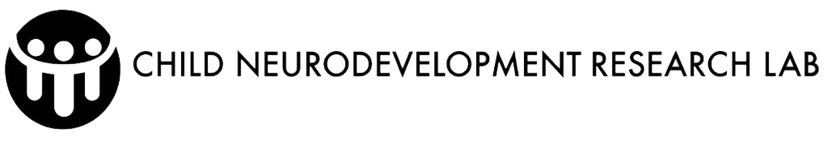 Undergraduate Research Assistant ApplicationName:Email:Phone: When do you expect to graduate?Why are you interested in joining our lab?Please describe any prior research experience (if any):What skills do you have that would be useful for research?Are you able to make a 9 hour time commitment to work in our lab?Are you available for 2 or more semesters of work in our lab?Please email this sheet with an unofficial transcript to Dr. Klein-Tasman at bklein@uwm.eduWe will review your application and may contact you for an interview.Thank you!